Троснянская школаСтроевые песни    В рамках нравственно- патриотического месячника в Троснянской школе прошёл смотр строя и песни среди обучающихся 3-5 классов. Судья Владлена Игоревна Петракова отметила строевую слаженность, синхронное выполнение команд, прекрасное исполнение строевых песен. В итоге ученики 3б класса заняли 1 место (учитель Ковалькова Л. В.), 2 место заняли ученики 4б класса (учитель Ададурова Г. М.), 3 место у 3а класса (учитель Колесова Л. А.) Поздравляем всех победителей и призёров!
Информация предоставлена учителем физической культуры Ниной Дмитриевной Илюхиной. 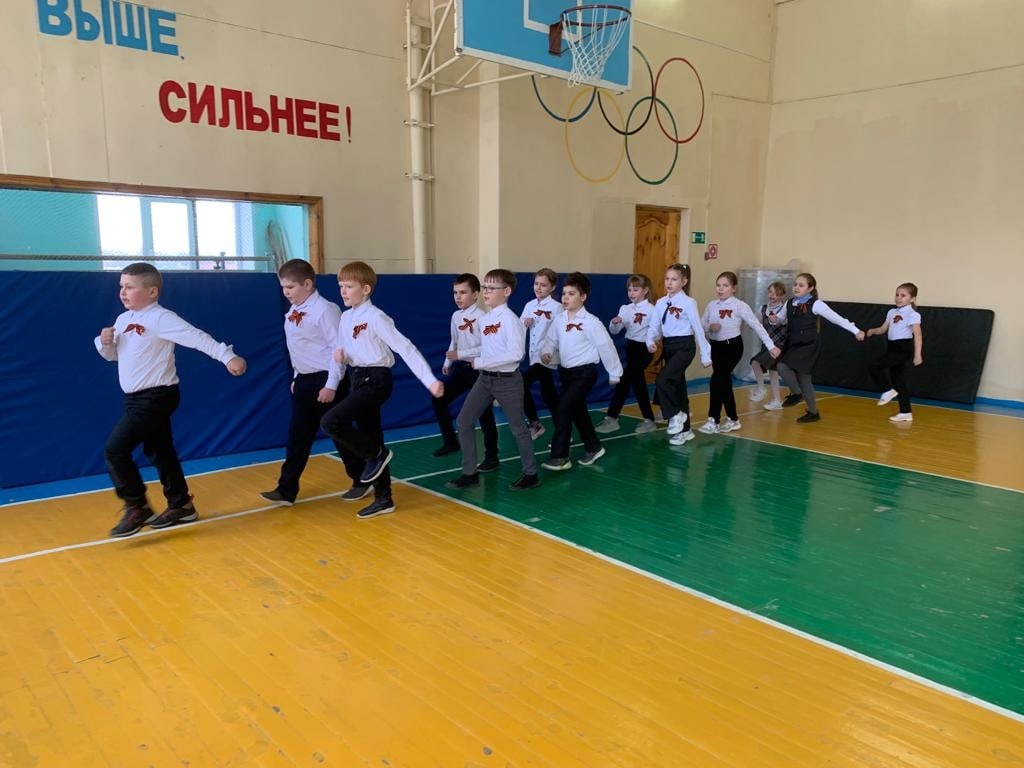 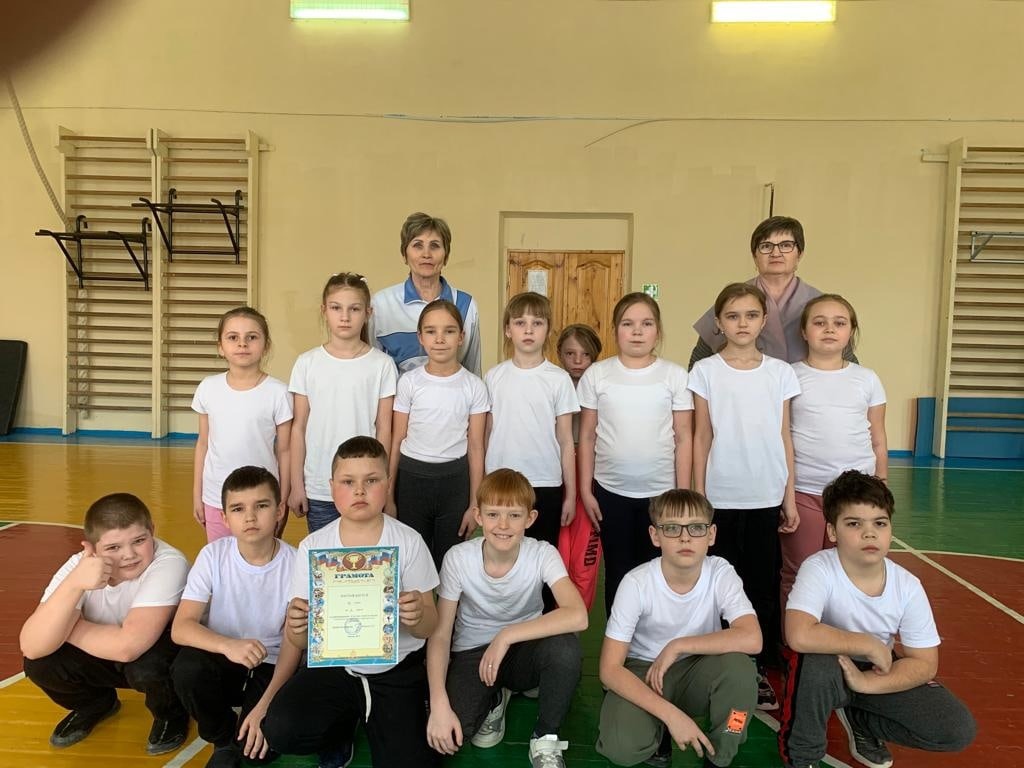 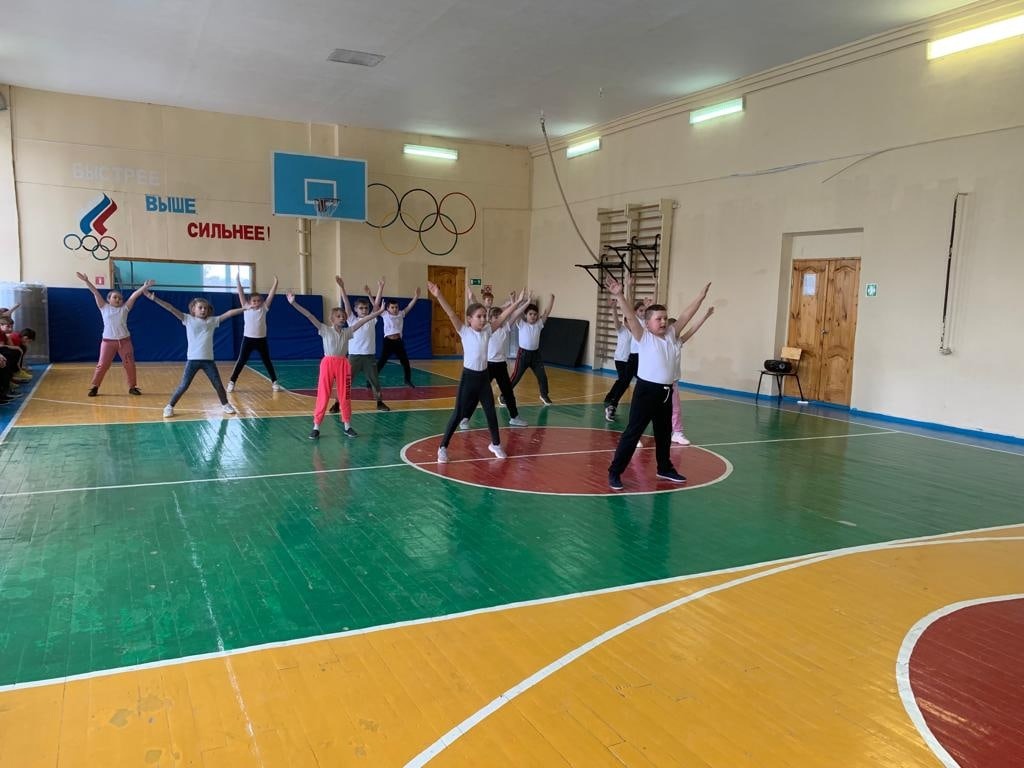 